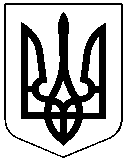 ЧЕРКАСЬКА РАЙОННА РАДАРІШЕННЯ18.02.2022 №18-6/VІІІ Про внесення змін до рішення  районної ради від 01.12.2020 №1-3/VІІІ "Про утворення та обрання складу постійних комісій районної ради "Відповідно до статей 43, 47 Закону України "Про місцеве самоврядування в Україні", статті 12 Регламенту Черкаської районної ради VIII скликання, Положення про постійні комісії районної ради VIII скликання, затвердженого рішенням районної ради від 01.12.2020 №1-4/VІІІ, враховуючи заяву депутата Черкаської районної ради VIII скликання ЛИЧКА Дмитра Юрійовича, фракція "ПОЛІТИЧНА ПАРТІЯ "ЄВРОПЕЙСЬКА СОЛІДАРНІСТЬ" від 01.02.2022, заяву депутата Черкаської районної ради VIII скликання ШЕВЧЕНКА Андрія Володимировича, фракція "Радикальна партія Олега Ляшка" від 18.02.2022, за погодженням постійної комісії районної ради з питань регламенту, депутатської етики, забезпечення законності, запобігання корупції та організації роботи районної ради, президії районна рада ВИРІШИЛА:Внести зміни до рішення районної ради від 01.12.2020 №1-3/VІІІ "Про утворення та обрання складу постійних комісій районної ради " (із змінами, внесеними рішенням районної ради від 29.04.2021 №9-14/VІІІ), а саме:Виключити зі складу постійної комісії районної ради з питань агропромислового комплексу, земельних відносин, екології та використання природних ресурсів:БАБІЧА Олега Ігоровича, депутата районної ради від ПОЛІТИЧНОЇ ПАРТІЇ "ЄВРОПЕЙСЬКА СОЛІДАРНІСТЬ", який достроково припинив повноваження депутата Черкаської районної ради VIII скликання;ЛЄПЬОШКІНУ Ірину Михайлівну, депутата районної ради від Радикальної партії Олега Ляшка.Включити до складу постійної комісії районної ради з питань регламенту, депутатської етики, забезпечення законності, запобігання корупції та організації роботи районної ради ЛИЧКА Дмитра Юрійовича, депутата районної ради від ПОЛІТИЧНОЇ ПАРТІЇ "ЄВРОПЕЙСЬКА СОЛІДАРНІСТЬ". Включити до складу постійної комісії районної ради з питань агропромислового комплексу, земельних відносин, екології та використання природних ресурсів ШЕВЧЕНКА Андрія Володимировича, фракція "Радикальна партія Олега Ляшка".Контроль за виконанням рішення покласти на постійну комісію районної ради з питань регламенту, депутатської етики, забезпечення законності, запобігання корупції та організації роботи районної ради.Голова							Олександр ВАСИЛЕНКО